Jak se k nám dostanete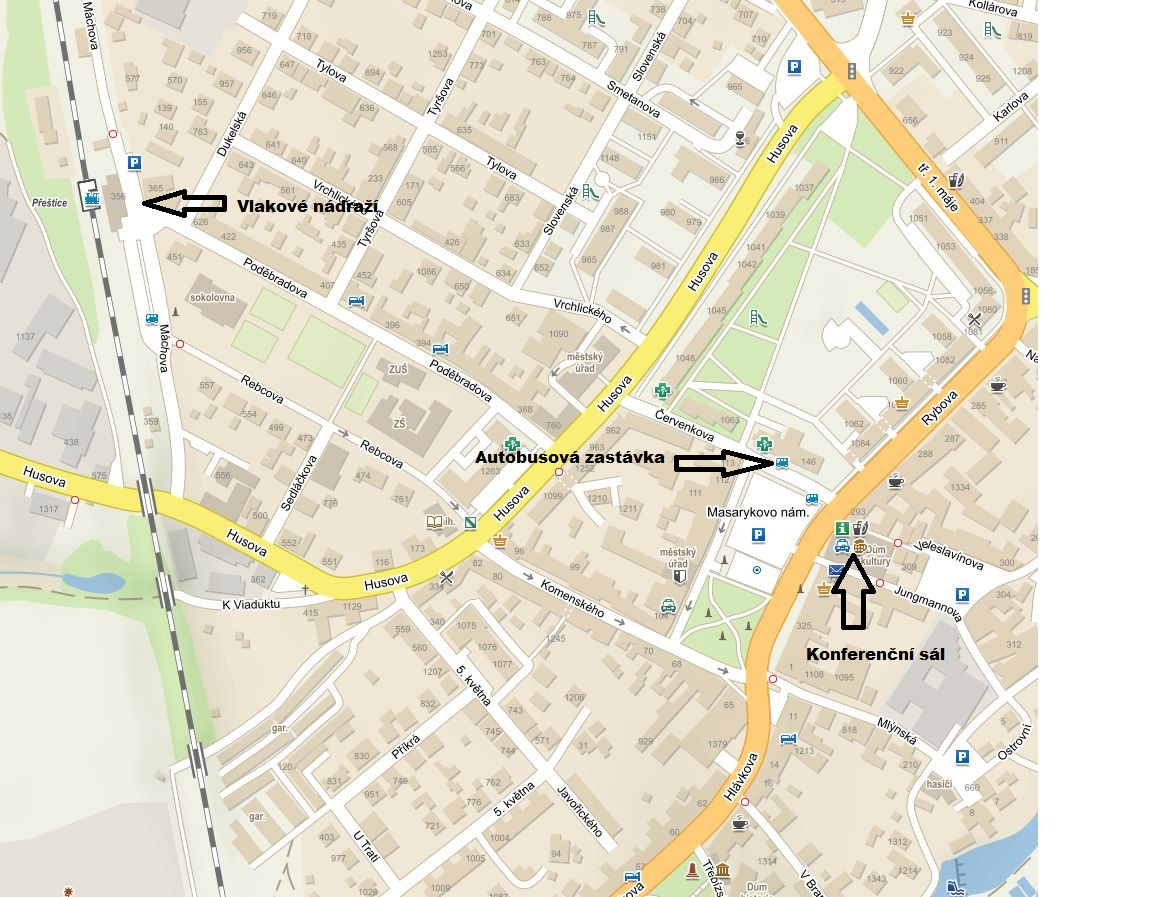 Seznam ubytovacích zařízení v PřešticíchHotel VolfHlávkova 12tel.: 603 252 249http://www.hotel-volf.cze-mail: info@hotel-volf.czHotel Sporttř. 1. máje 1094tel.: 739 562 469e- mail: 739 562 469http://www.hotelsportprestice.wz.czPenzion U FrantyPoděbradova 393tel.: 728 120 011, 724 388 598http://www.penzion-ufranty.cze-mail: milus.krizova@seznam.czPenzion U ŠárůStachova 259tel.: 602 319 263e-mail: penzion.sara@volny.czhttp://www.penzionusaru.czPension AlfaHavlíčkovo nám. 257tel.: 777 855 069e-mail:jana@pension-alfa.czhttp://www.pension-alfa.czKde se dobře najítePivovar a restaurace U PřeškaMasarykovo nám. 311Restaurant Crossroadtř. 1. máje 515Restaurace Přeštická svinětř. 1. máje 1094Vietnamské bistroKomenského 103Pizzerie Venezia TaliHusova 83Restaurace Na KosiněPoděbradova 365Restaurace VERARybova 1124Cukrárna v Háječku (U Baxů)V Háječku 193(minutková kuchyně)